BESZÁMOLÓEFOP-3.3.5-19-2020-00041 számú pályázatban megvalósuló programSzöveges beszámoló a megvalósult programról:Külön öröm volt számomra, hogy ebben az évben, a leendő osztályommal tölthettem el egy hetet az iskola után,így módomban állt őket jobban megismerni.A gyerekek, nagyon aktívak voltak, nem éreztem a nyári szünet hatását. Érdeklődtek a téma iránt. Sokan örültek, hogy a „sport napközi”, nem is igazán a sportról, versenyről szól, hanem az egészséges életmódról, a mindennapjainkról.  Sikerült felkelteni a gyerekek érdeklődését a KRESZ iránt. Az állandó program mellett (napindító, napzáró), szokássá vált az ebéd előtti kidobó, amit nagy lelkesedéssel vettek a gyerekek. Ez volt a szabadidős programjuk. Hol a negyedik a hatodik ellen, hol a fiúk a lányok ellen mentek a harcok.Mint, pedagógus, szerencsésnek mondhatom magam a program megvalósításában, hisz egy teljesen kész program állt a rendelkezésemre, amit csak át kellett dolgozni a mi iskolánkra, mi lehetőségünkre, a mi gyerekeinkre.	 Nagy segítséget kaptunk az ötleteknél és a játékoknál. Nem minden játékot írtunk bele a programba, hisz a mai gyerekek, hamar megunnak egy bizonyos dolgot, ezért gyorsan kellett váltani, hogy az érdekélődésüket felkeltsem, hisz a tábor ideje alatt, mint már tavaly is egész hetes kihívás volt, hogy nincs náluk a mobil telefon.		Nálad a labda címben médiatudatosságot is bevettem, ami nagyon megérintette a gyerekeket. Bízom benne, hogy felelősségteljes internet-használók lesznek gyermekeim és ismeretüket társaiknak továbbadják.A gödöllői „cool-túra” is nagyon tetszett a gyerekeknek, bár a legnagyobb hőséget fogtuk ki, így igazán jól esett nekik a Gödöllői Török Ignác Gimnázium hűs tornaterme, ahol a felnőtt lányok röplabda-edzését nézhették meg,majd a Sissi – fagyizóban elfogyasztott fagyi is örök emlék marad nekik.Ez a lehetőség a gyermekeink számára nagyon szép emlék marad, s az élményszerű tanulás során megismert ismereteket tovább viszik az életben. Úgy, mint én a munkám során, azt a sok-sok ötletet, segítséget, amit a Csodaszarvas szakmai tartalma adott.Atkár, 2021. június 28.…………………………………………………….Vezetőpedagógus aláírása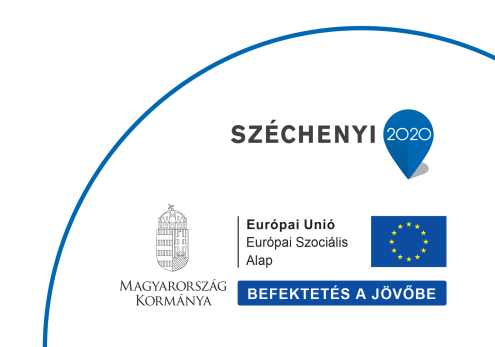 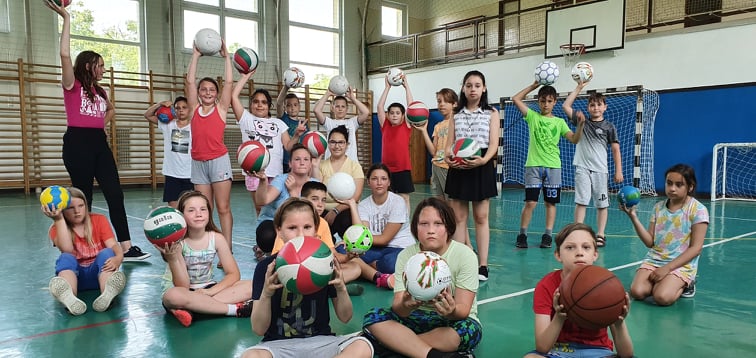 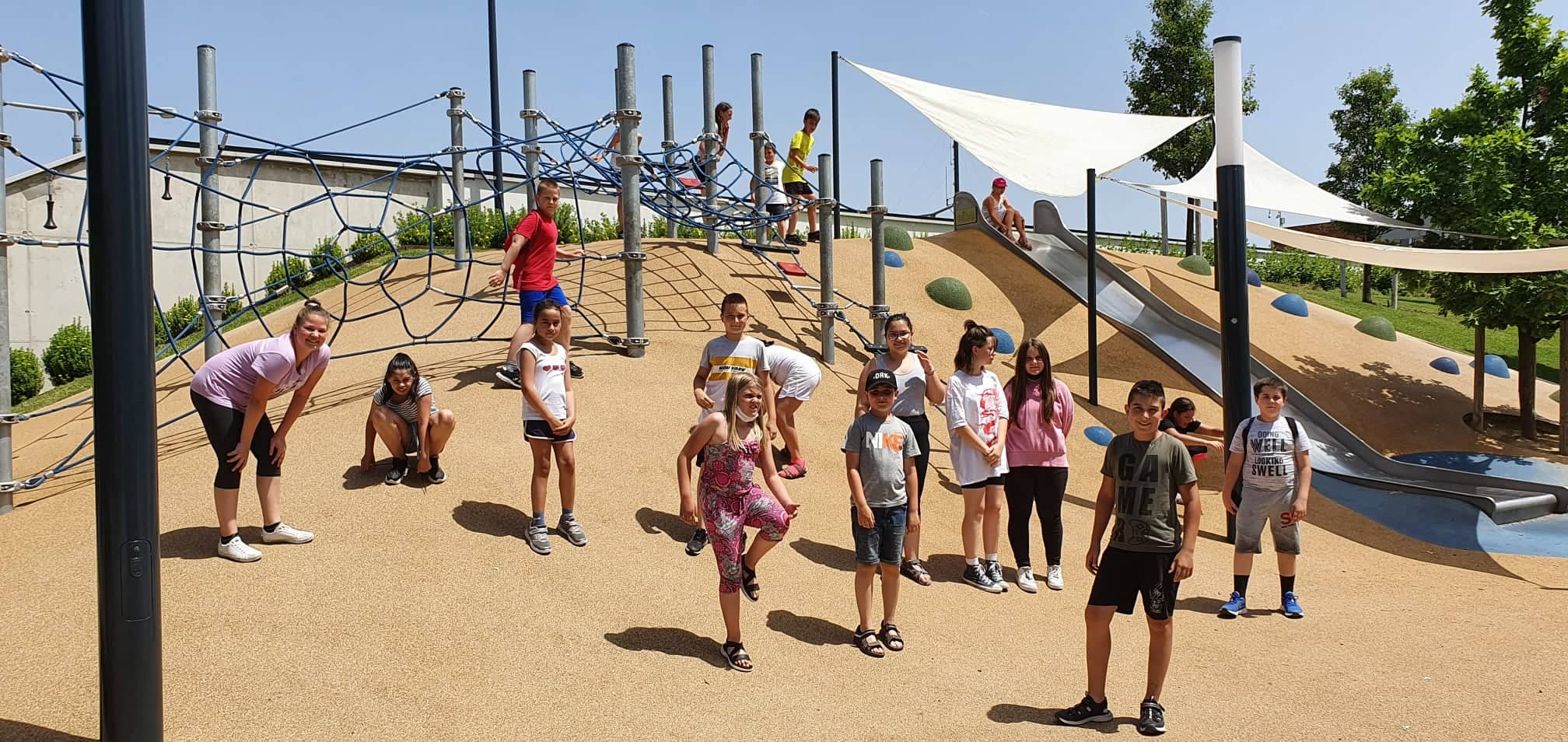 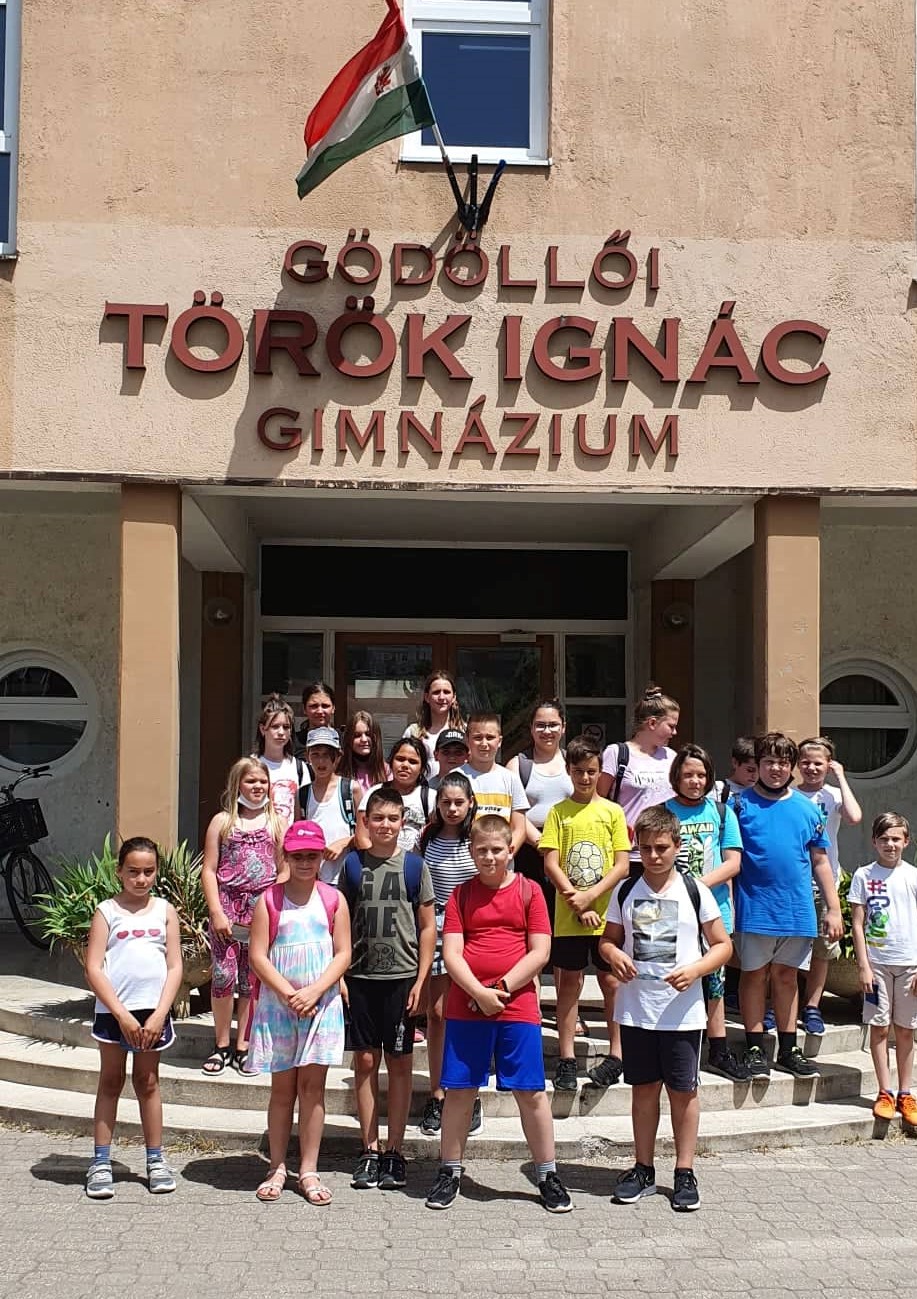 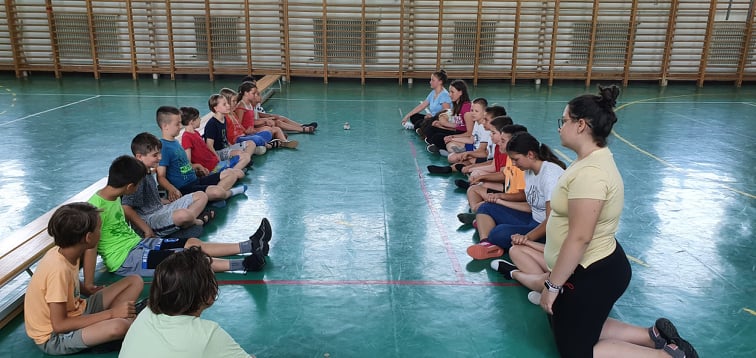 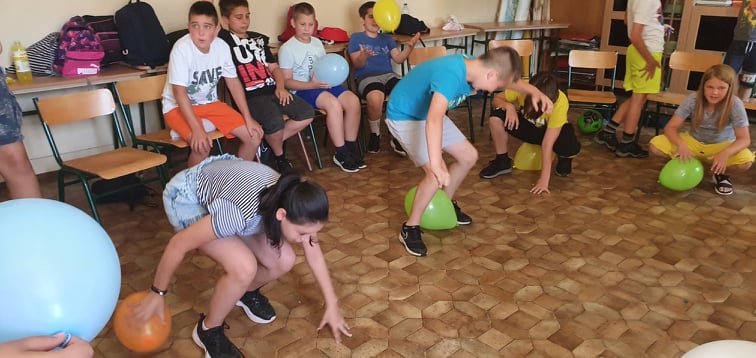 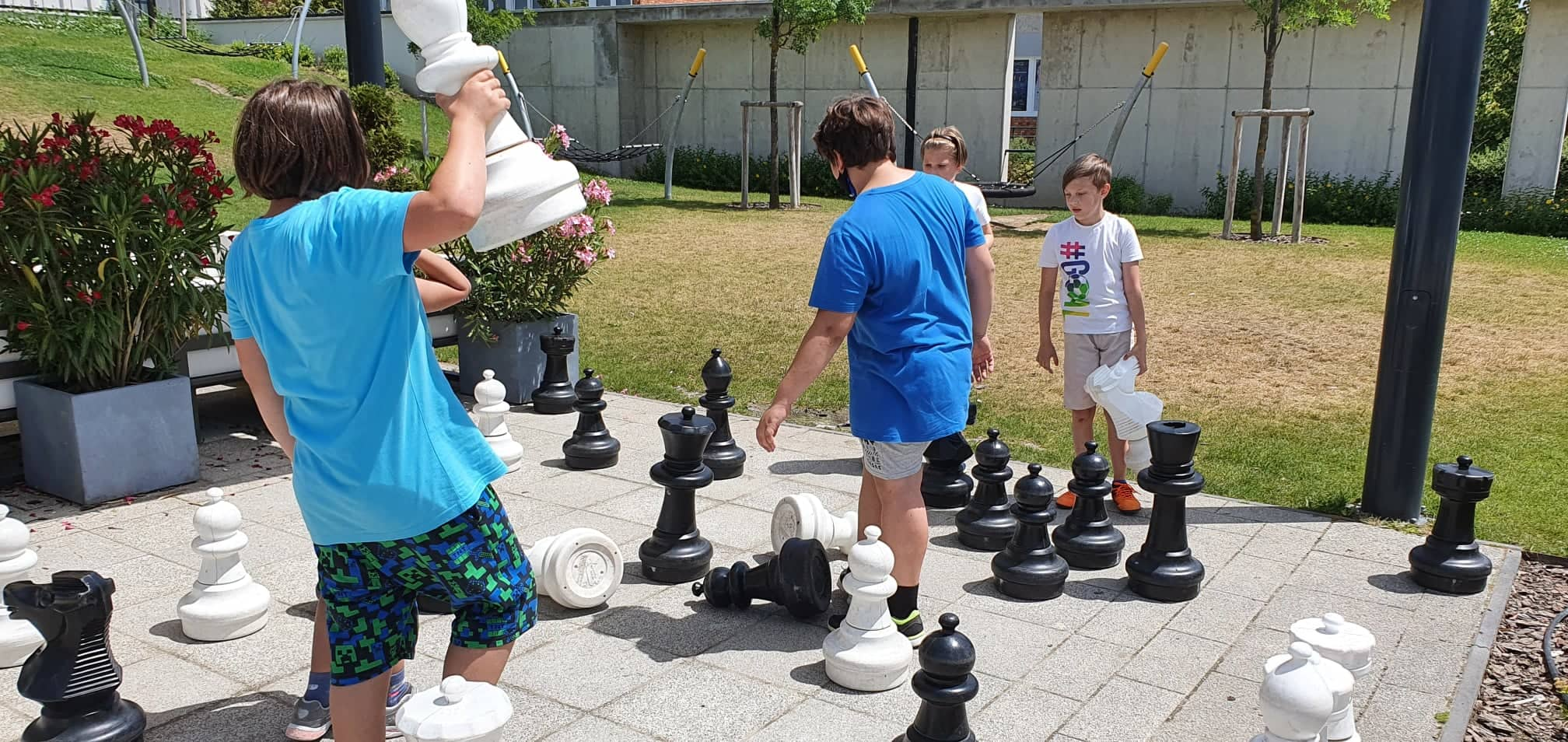 IntézményAtkári Petőfi Sándor Általános IskolaProgram típusa napközisTematikaKözlekedés, KRESZ, sport és egészségnevelés     Heti terv elnevezéseNálad a labda! - avagy labdajátékok és felelősségvállalásIdőszaka2021.06.21.-2021.06.25.HelyszíneAtkári Petőfi Sándor Általános Iskola Atkár,Fő út 36. 3213Tanulók száma24Vezetőpedagógus neveGálné Kelemen RobertaEgyéb kísérők neve, szerepköre (segítőpedagógus, közösségi szolgálatos, önkéntes)Makáné Vona Szilvia-segítőpedagógus